Министерство сельского хозяйства Российской ФедерацииДепартамент научно-технологической политики и образованияФедеральное государственное образовательное учреждение высшего образования"Красноярский государственный аграрный университет"Управление информатизации и компьютерной безопасностиОтдел Дистанционных образовательных технологийРазработка видеоконтента 
для реализации учебного процесса в ЭИОСМетодические рекомендацииКрасноярск 2019СодержаниеВведение Реформа современного образования и разработка образовательных стандартов третьего поколения связана с бурным развитием информационных и коммуникационных технологий, ориентирована на сокращение периода обучения студентов, применение новых форм и методов, изменение содержания образования.Яркими примерами применения инновационных форм обучения являются современные технологии электронного обучения (ЭО) и дистанционные образовательные технологии (ДОТ). Грамотное применение этих педагогических технологий позволяют ставить вопрос о смешанном обучении, так как граница между традиционным очным и дистанционным обучением стремительно исчезает.Учебные видеоматериалы – это современная, эффективная форма представления учебного контента, незаменимая в условиях внедрения ЭО и ДОТ. Применение учебного видео позволяет сообщать разнообразную информацию в рамках учебного материала, формировать наглядные представления о фактах, событиях, законах, явлениях, обобщать систематизировать пройденный материал, повышать плотность аудиторных занятий за счет ускоренной подачи информации, стимулировать деятельность студентов по профессиональному самообразованию.А за счет внедрения учебного видео в ЭИОС ВУЗа возможно решить огромное количество педагогических задач и усилить вовлеченность обучающихся в образовательный процесс, тем самым повысить его эффективность.Основные понятияЭлектронное обучение (ЭО). Под электронным обучением понимается организация образовательной деятельности с применением содержащейся в базах данных и используемой при реализации образовательных программ информации и обеспечивающих ее обработку информационных технологий, технических средств, а также информационно-телекоммуникационных сетей, обеспечивающих передачу по линиям связи указанной информации, взаимодействие обучающихся и преподавателей. Дистанционные образовательные технологии (ДОТ). Под дистанционными образовательными технологиями понимаются образовательные технологии, реализуемые в основном с применением информационно-телекоммуникационных сетей при опосредованном (на расстоянии) взаимодействии обучающихся и преподавателей.Смешанное обучение — образовательный подход, который совмещает обучение с участием педагога (лицом к лицу) и онлайн обучение. Смешанное обучение предполагает элементы самостоятельного контроля учащимися образовательного маршрута, времени, места и темпа обучения, а также интеграцию опыта обучения с педагогом и онлайн  в электронной информационно-образовательной среде (ЭИОС)Электронная информационно-образовательная среда (ЭИОС) –совокупность информационных, телекоммуникационных технологий и соответствующих технологических средств, обеспечивающих освоение обучающимися образовательных программ в полном объеме, независимо от их местонахождения.LMS Moodle (Learning Management System Modular Object-Oriented Dynamic Learning Environment) - это модульная объектно-ориентированная динамическая учебная среда, которая помогает организовать и обогатить процесс обучения. Она является важной составляющей ЭИОС и представляет собой центр размещения Электронных образовательных ресурсов (ЭОР). Здесь осуществляется контрол над их освоением, и обеспечение интерактивного взаимодействия между всеми участниками учебного процесса. Электронный образовательный ресурс (ЭОР) - компонент ЭИОС, который ориентирован на реализацию образовательного процесса с помощью информационно-коммуникационных технологий и на применение новых методов и форм обучения.Контент (англ.: content - содержание) – любое информационное наполнение чего-либо. Это собирательный термин для любой информации (тексты, изображения, видео, аудио и.т.д), которая содержится в информационном ресурсе.Интерактивность (англ.: inter – взаимный, act - действовать) – возможность пользователя взаимодействовать или находиться в режиме беседы с носителем информации. Интерактивное обучение – это такая организация процесса обучения, в котором обеспечивается взаимодействие участников педагогического процесса.Сценарий - изложение последовательности событий, свершающихся походу действия  в фильме, композиционной основой которого является сюжет.Видеолекция – это систематическое, последовательное изложение учебного материала преподавателем, не требующее его личного присутствия перед аудиторией обучающихся посредством использования широких возможностей обработки, хранения и передачи видео и аудио информации.Учебная видеолекция - специально подготовленная учебная видеозапись, снабженная для улучшения восприятия помимо видеоряда с изображением преподавателя и учебной аудиоинформации необходимыми таблицами, схемами, диаграммами, иллюстрациями. В видеоформате может быть представлено любое учебное мероприятие: лекция, семинар, беседа, экскурсия, демонстрация изучаемой технологии и оборудования, научный или производственный эксперимент.Видеокаст (англ.: videocast) – видеотрансляция. Скринкаст (англ.: screencast) — цифровая видеозапись информации, выводимой на экран компьютера, сопровождаемая голосовыми комментариями преподавателя. Для создания скринкастов используют не веб- или видеокамеры, а специальное программное обеспечение. Чаще всего скринкасты создают, чтобы научить обучающегося работать с интернет-сайтом или компьютерной программой. Аудиодорожка может записываться как вместе с видео, так и отдельно с последующим наложением на видеоряд.Слайд-фильм (реже — слайд-лекции, слайд-шоу) — демонстрация серии неподвижных изображений, заранее подобранных на определённую тему, сохраненная в видеоформате. Слайд-фильм– это видео рассказ, состоящий из различных изображений, который может включать видео и аудио эффекты. Тем самым, хороший слайд-фильм должен подчиняться как законам создания видео, так и законам создания фото. Видеоряд в таком случае занимает ключевое место и сопровождается закадровым комментарием преподавателя. Этот вид максимально приближен к документальному учебному фильму.Видеоскрайбинг (англ.: Video Scribing) – технология создания анимационных видеороликов, в которых рисованное изображение создается прямо на глазах зрителя. Видеоскрайбинг открывает множество новых возможностей в организации учебного процесса. Видеоролики, созданные по данной технологии, легко улавливают внимание обучающегося и удерживают его на протяжении длительного времени, что способствует полному и качественному восприятию информации. Плюсы и минусы обучения с помощью видеоВысокая эффективность усвоения учебного материала основана на интеграции различных каналов информации. Учащийся воспринимает данный ему материал двумя органами чувств - зрение и слух. Среднестатистический человек запоминают около 65-80% аудиовизуальной информации, из текста запоминается только 20%. Доказано, что видео значительно дольше удерживает пользователей на любом сайте, чем обычный текст. Поэтому наличие видеоконтента на сайте электронного университета позволит заинтересовать учащегося и завладеть его вниманием, тем самым стимулируя к освоению ЭОР.При создании учебного видео возможно использование всех инструментов визуализации: анимация, изображение, таблицы, графики, диаграммы и т.п., что тоже будет способствовать лучшему пониманию учебного материала, за счет повышения реалистичности, информационной плотности, степени восприятия, эмоциональной насыщенности.Неоспоримым плюсом видеоматериалов является возможность использовать средства управления воспроизведения: переходить к той части информации, которая вызывает затруднения, просмотреть еще раз, регулировать громкость, воспроизводить видеозапись по кадрам, регулировать скорость воспроизведения, а так же регулировать размер изображения и, конечно возможность обучения в удобное время.Однако, у такой формы обучения есть недостатки. Прежде всего, для создания и обновления видео нужны навыки, зачастую немалые технические и материальные ресурсы. Существенным минусом для образовательного процесса является низкая интерактивность видео, а так же вытекающие из нее недостаточная глубина решения задач и сложности индивидуализации обучения. Поэтому многочисленными авторами рекомендуется использовать учебное видео не как самостоятельный вид средства обучения, а как мультимедийный компонент в составе других средств обучения. Например, встраивать видеоконтент в элементы и ресурсы LMS Moodle.В мультимедийных записях выделяются фрагменты, ассоциируемые с различными элементами содержания ЭОР, а отражаемые в них сведения также воплощаются в текстовых и графических представлениях, охватываемых системой переходов и гиперссылок. В результате мультимедийные записи, сохраняя целостность, приобретают определенную интерактивность, так как вовлекаются в общую систему гиперсвязей, накладываемых на учебный материал, и становятся доступными из разных мест ЭОР.Идеальное интерактивное средство обучения, должно предусматривать  функции контроля, тестирования. Поэтому при учете количества учебных видеоматериалов будут браться во внимание только те, которые размещены на официальном видеоканале YouTube  Красноярский ГАУ и встроены в информационные страницы лекций, задания, форумы, семинары и другие средства LMS Moodle - центр размещения учебных материалов университета.Дидактические требования к видеолекциям и видеоурокамВсе эксперты и авторы учебно-методических материалов по созданию видео единодушны в том, что каждая видеолекция должна продолжаться не более 40 минут, так, как в силу своей специфики она более компактна, чем традиционные лекции. Если анализировать исследования по досматриваемости видеоматериалов в зависимости от их длительности (рис. 1), то можно сделать вывод, что учебные видеоролики должны быть короткими и лаконичными, чтобы максимально удержать внимание обучающегося, а значит сделать ЭОР максимально эффективным.Рис.1 Досматриваемость видео в зависимости от их длительности.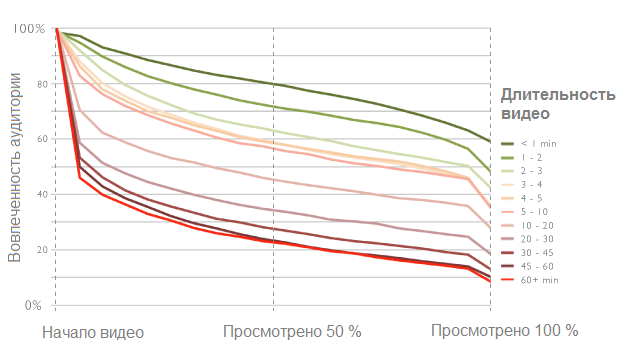 Рекомендуется ориентироваться на длину видеоролика 10-15 минут. Многие авторы исследований этого вопроса считают оптимальной длину 6 минут.Для этого целесообразно деление видеолекции или видеоурока на отдельные учебные эпизоды с четко определёнными целями и задачами. Каждый из видеофрагментов должен иметь законченный, логически целостный характер. При этом важно предусмотреть возможность их использования в любом порядке. Доказано, что короткие видеоролики содержат более качественный учебный контент. Речь идет не только о механическом дроблении учебного материала: более короткие, видеоролики требуют более тщательного планирования, чтобы объяснить концепцию как можно понятнее и лаконичнее. Кроме того, необходимо понимать, что учебные видеоматериалы разрабатываются как дополнение к имеющимся печатным учебным пособиям и не должны быть простым озвучиванием бумажного варианта, изредка иллюстрируемого «ожившими рисунками» или эффектами.При создании видеолекции используется как естественный, разговорный язык общения, так и условный язык графических изображений (статических и динамических иллюстраций) и язык математических, химических, логических формул и выражений. С соблюдением авторских прав и принятого порядка цитирования и ссылок в видеолекцию могут быть включены:фрагменты кино - и видеосъемок различных опытов, проводимых в учебных лабораториях; съемки современных технологических процессов на реальных производственных предприятиях;фрагменты из учебных, научно-познавательных, документальных и художественных кинофильмов, материалы, доступные по сети Интернет;фрагменты выступлений известных ученых, политиков, преподавателей и т. д.;демонстрационные модели физических, химических, технологических и других процессов (натурные или компьютерные, анимационные, графические);материальная часть (инструменты, оборудование, детали машин и механизмов, микросхемы и модули электронной аппаратуры, применяемые приборы и аппараты, средства оргтехники, защиты, готовые изделия и т. д.);результаты, получаемые в процессе непосредственных измерений на приборах, моделях или в процессе работы конкретного механизма, установки и другого оборудования;фотографии, иллюстрации, графики и другие материалы из научных статей, монографий, периодических изданий, дорогостоящих или малодоступных художественных изданий…Если автором представляется курс лекций по дисциплине, то в первой лекции должны быть отражены следующие вопросы: цель изучения дисциплины, место дисциплины в системе наук, для кого предназначен курс лекций.При составлении сценариев необходимо учесть возможность изменения количества часов, отведенных на изучение дисциплины и трансформации, которые, возможно будут внесены в электронный курс Moodle и исключить эту информацию из видеоролика. Так же необходимо помнить, что учебное видео – это дополнение к текстовому материалу, а не его замена! К видеолекциям всегда должны быть приложены текстовые варианты учебного материала в формате pdf., доступные для скачивания Опорная схема подготовки и проведения видеолекцииСоздание видеолекций происходит в оборудованной телестудии и заключается в изложении автором подготовленного материала по заявленной тематике, с использованием мультимедийных средств (для показа слайдов и презентаций), без привлечения дополнительной аудитории и лиц (допускается участие нескольких авторов). Работа над созданием конкретной видеопродукции начинается с написания заявки установленного образца (см. приложение). Вместе с заявкой преподаватель заполняет пояснительную записку и сценарный план с обязательной рецензией – заключением заведующего кафедрой, подтверждающую качество содержания и его соответствие заявленному тематическому плану.После поступления и обработки заявку включают в общее расписание видеосъемок, согласно очереди поступивших заявлений.Продолжительность видеолекции не должна превышать 40 минут.  Если Вы сможете разбить ее на смысловые фрагменты по 6-10 минут, сделайте это. По своей структуре она включает в себя два этапа: подготовительный и реализующий.Все этапы видеолекции сопровождаются слайдами. В видеолекции ведущая роль принадлежит преподавателю, слайды выступают в качестве сопровождающего, вспомогательного материала.Подготовительный этап видеолекцииПри непосредственном начале видеосъемки авторского курса клиент должен иметь при себе готовую презентацию (слайды) по освещаемой тематике, включающую:титульный лист с названием темы и краткой информацией об авторе (Ф.И.О., звание, научная степень);основные вопросы, которые будут освещены в ходе изложения материала.Убедитесь в том, что тема лекции соответствует тематическому плану  в рабочей программе дисциплины, которая, в свою очередь, отражает требования Государственного образовательного стандарта по направлению подготовки (специальности).Тема лекции обозначается на первом слайде в её точном наименовании.План лекции – преподаватель обозначает вопросы, рассматриваемой темы, даёт им краткую характеристику. План может обозначаться на втором слайде, в этом случае сопровождается краткими комментариями преподавателя.Постарайтесь составить подробный сценарий записи видеолекции (см. приложение) и тщательно продумать слайды презентации. Помните, что видео хоть и возможно отредактировать, но сделать это значительно сложнее, чем простой текст.Реализующий этап видеолекцииПодробный и хорошо продуманный сценарный план видеолекции – залог успешной работы на реализующем этапе. Просто следуйте своему сценарию.В начале объяснения нового материала, если это необходимо, можно начать с актуализации ранее изученного материала (не более 2-3 минут). И на основе этого сделать переход к основной части лекции.Не целесообразно давать обучающимся время на записывание, так как они всегда смогут пересмотреть видео или воспользоваться текстовым вариантом. На слайдах презентации необходимо отображать таблицы, графики, диаграммы. Их пояснения возможны как за кадром, так и на фоне кадра. Завершают реализующий этап видеолекции выводы по изученной теме. Преподаватель подчёркивает то, что студент узнал нового на основе учебных элементов занятия. При обосновании необходимости, кроме видеолекции, возможная съемка и практических занятий оператором вне специально-оборудованной студии.Видеопрактика. Съемка практических занятий по установленной тематике производится в помещении, оборудованном необходимыми для занятия материалами (либо непосредственно на месте проведения занятия, в случае выездной практики). В данном виде съемки допускается как одиночное участие автора (показ опыта, эксперимента и т.д.), так и привлечение дополнительной аудитории с непосредственным участием в занятии. Видеосеминар. Съемка семинара по заданной тематике с непосредственным участием аудитории и живой дискуссией. В данном случае допускается доклад нескольких лиц. Съемка производится в помещении, предусматривающем размещение необходимого количества участников. В случае если Вы хотите записать видеолекцию (например, открытую лекцию) или практическое занятие по дисциплине вне специально оборудованной студии, возможность и все детали необходимо обсудить отдельно с оператором видеосъемки и специалистом по учебно-методической работе ДОТ.Подготовительный этап в любом случае будет содержать вышеописанные пункты - заявка, пояснительная записка, сценарий - что и подготовка к съемкам видеолекции в условиях студии. Рекомендации преподавателю по подготовке к видеозаписи лекцииВнешний видЧистые, расчесанные и уложенные в прическу волосы, сдержанный вечерний макияж. Рекомендуется исключить крупные украшения.На съемку видеолекций необходимо приходить в опрятной, чистой выглаженной одежде ровных тонов. Не надевайте одежду белого и черного цветов, одежду, цвет которой сливается с цветом кожи . Подготовка к записиПриходите за 30 мин. до начала записи видеолекции, это позволит Вам избавиться от красного носа в морозный день, настроиться на нужную волну, привести себя в порядок, еще раз просмотреть тексты лекции.Приносите с собой бутылочку с водой или термос с чаемРекомендации по языку лекций и стилю поведенияЛекции должны читаться простым, понятным, разговорным, но литературным языком. Попробуйте сложные тексты, написанные научным стилем, адаптировать к научно-популярному стилю подачи материала. Желательно избегать сложных фраз, терминов. Если употреблять специальные термины, а без них в лекциях обойтись сложно, то необходимо подумать об их доступном толковании. Желательно избегать сложных длинных предложений, использования в речи сложных причастных и деепричастных оборотов, большого числа перечислений. Видеолекции - это лекции, которые воспринимаются на слух, поэтому язык должен быть максимально простым. Лектор должен иметь ясную дикцию и темп речи 150-180 слов в минуту.Если в лекции будут примеры, старайтесь выбирать те, которые проще визуализировать, показать на видео. Такие примеры смотрятся более выигрышно по сравнению с теми, которые показать на видео нельзя. Чувствуйте себя максимально раскованно. Запись первых лекций на камеру – стресс, однако, пробуйте привыкнуть к камере. Не забывайте что лектор должен смотреть большую часть записи в объектив камеры.Отмените запись, если Вы плохо себя чувствуете. Насморк является стопроцентным поводом для переноса записи на другое время.Ведите диалог со слушателями, диалогичность допустима. Можете здороваться, прощаться, обозначать, о чем будете говорить в лекциях далее или этой конкретной лекции, подводить итоги. В конце записи всех лекций, можно записать видеоаннотацию / видеоприветствие курса. В ней Вы обращаетесь к слушателям, рассказываете о курсе, постарайтесь сюда вынести все самые интересные вещи, расскажите о том, где будут читаться лекции, о чем в них будет сообщаться, какие виды работ предусмотрены, сколько всего лекций будет, какие материалы предлагаются и т.п. До того, когда полностью смонтируют лекцию, Вы можете придти и проработать свою лекцию с монтажёром: посмотреть фото и видео, определить, какую информацию нужно отредактировать. Рекомендации по подготовке  скринкастовСкринкаст – это запись видео с экрана. Данная технология позволяет произвести запись пошаговой работы, комментируя голосом происходящее на экране. Использование скринкастов в процессе обучения позволяет гораздо быстрее и удобнее усваивать материал. Это очень востребованная технология при смешанных и дистанционных формах обучения.При четком соблюдении условий, скринкаст может записываться не только в видеостудии, но и преподавателем самостоятельно.Оптимальная длина скринкаста — 3 минуты. Длинные ролики утомляют зрителя. Если ваш скринкаст не укладывается в хронометраж, поделите его на несколько эпизодов. Короткие видеоуроки объедините в ЭОР гиперссылками.Этапы подготовки к записи скринкаста1 Этап. Заранее подготовьте сценарий (текст) звукового сопровождения Он поможет продумать тезисы и советы, которые сделают урок более насыщенным и ценным, позволит избежать ненужных пауз во время записи. Под рукой всегда будет шпаргалка, если вы вдруг собьетесь и потеряете ход мысли.Текстовый сценарий сокращает время монтажа: не нужно вырезать лишние фразы и склеивать разные части аудиодорожки. Пишите, как говорите: без сложных оборотов. 2 Этап. Выберите микрофонНе стоит использовать встроенный в компьютер или web-камеру  микрофон. На записи может появиться посторонний шум: шипение, треск или эхо. Если важно качество, лучше взять гарнитуру или отдельный микрофон. 3 Этап. Подготовьте помещение для записиКаким бы хорошим ни был микрофон, отфильтровать все посторонние звуки он не сможет. Поэтому перед записью нужно подготовиться.Выберите для записи маленькую комнату. В большой голос будет отражаться от стен. Плотно закройте окна, отключите телефоны, компьютеры, кондиционер. Проверьте, не скрипит ли ваш стул. В комнате не должно быть пусто, иначе звук получится гулким.4 Этап. Подготовьте голос к записиВы должны прочитать текст легко и убедительно. Это сложно сделать, если отвлекаться на мелочи: как произносить слова, где поставить ударение. Поэтому перед записью прочитайте сценарий несколько раз вслух.5 этап. Запишите скринкастПеред записью уберите из кадра все лишнее. Никто не хочет видеть панель с кнопкой «Пуск», если ей не придется пользоваться.Отключите всплывающие уведомления и оповещения в мессенджерах, чтобы не перезаписывать ролик из-за входящего сообщения.Записывайте скринкасты в разрешении как минимум 1280×720 (720p). Если Вы не уверены что сможете соблюсти ВСЕ вышеперечисленные условия, необходимо обратиться для записи к специалистам в центр ДОТ.Рекомендации по созданию учебного слайд-фильмаУчебный слайд-фильм создается с помощью программного обеспечения для подготовки презентаций. Каждый современный педагог знает, что компьютерные презентации - эффективный метод представления и изучения любого материала. Презентации достаточно легко конвертируются в видео форматы со звуковым сопровождением и подчиняются тем же требованиям что и вышеописанные формы учебного видео.Создание слайд – фильма производится преподавателем самостоятельно, но возможна запись аудиосопровождения в студии. Работа над слайд-фильмом начинается с замысла. Замысел всегда должен иметь достаточно четкую цель, к примеру, показать работу экологической экспедиции, продемонстрировать подборку фото симптомов какого-либо заболевания, или осветить этапы научной деятельности….Создавая учебный слайд-фильм необходимо обратить внимание на следующие моменты: содержание должно четко соответствовать заявленной теме; информационный уровень (достаточность информации на слайдах для выражения идеи автора, структурированность, логичность материала, методическая грамотность); художественный уровень исполнения (дизайн элементов оформления, гармоничное цветовое сочетание, качество композиционного решения, оригинальность); технический уровень исполнения (использование ИКТ, качественные текстовые и графические элементы слайдов, хороший звук и.т.д); Особое внимание нужно обращать на дикторский (закадровый) текст, а если фильм без слов, только с музыкой и шумами или немой, то – на текст надписей. Он должен быть предельно лаконичным, точным и ясным по выражению, пояснять только то, что трудно передать в изображении.Слово в фильме должно дополнять и углублять изображение, использоваться там, где оно действительно необходимо.Обычная задача закадрового текста в документальном фильме – информация и комментарий.ЗаключениеУчебные видеоматериалы - уникальное средство дистанционного и смешанного обучения практически по любой учебной дисциплине. Они могут использоваться как компонент ЭОР, частично заменяя традиционные и дополняя проблемные лекции и практические занятия.Демонстрация видео особенно эффективна при преподавании дисциплин, для которых в учебных планах отводится небольшое количество часов, а также для объяснения сложных тем или вопросов курса (когда другие форматы менее информативны и понятны); чтобы показать то, что недоступно взгляду (внутреннее устроство, объекты микромира и т.д.); для придания большей реалистичности и усиления эмоционального воздействия.Деятельность по созданию видеопродукции рассматривается как процесс наращивания потенциала и активности профессорско-преподавательского состава, а так же качества образовательных услуг университета.Практика и теория обучения постоянно расширяют и дополняют список дидактических возможностей учебных видеоматериалов, а развитие информационных технологий делает эти возможности видео все более доступными для вузов, преподавателей и студентов. Все это предопределяет все нарастающее распространение учебного видео в высшей школе.Литература Золотухин С. 10 советов по созданию крутых образовательных видеокастов. [Электронный ресурс]. – Режим доступа: https://www.eduneo.ru/10-sovetov-po-sozdaniyu-krutyx-obrazovatelnyx-videokastov/ (Дата обращения:  25.02.2019)Золотухин С. 7 характеристик учебного видео, которые должен знать каждый преподаватель. [Электронный ресурс]. – Режим доступа: https://www.eduneo.ru/7-xarakteristik-uchebnogo-video-kotoryj-dolzhen-znat-kazhdyj-prepodavatel/ (Дата обращения: 25.02.2019)КапустинаГ.К. , Швец Н.Л.  Применение видеолекций в современном образовании.// Nauka-Rastudent.ru  - 2015 г.  [Электронный ресурс]. – Режим доступа: http://nauka-rastudent.ru/15/2488/ (Дата обращения: 25.02.2019)Кондратенко И. В. Особенности технологии применения видеоматериалов в учебном процессе. // Вестник Шадринского государственного педагогического института №4(28), 2015  УДК 372.8  Источник: http://shgpi.edu.ru/files/nauka/vestnik/2015/4_28/9.pdf Крук Б.И., Ломакин К.В., Решетникова Е.В. Учебные видеоматериалы в дистанционном обучении гуманитарным дисциплинам. [Электронный ресурс]. – Режим доступа: https://esa-conference.ru/wp-content/uploads/files/pdf/Reshetnikova-Elena-Vasilevna.pdf (Дата обращения: 27.02.20109)Кувшинников С.В. Учебный комплекс медийных материалов нового поколения для преподавания инженерных дисциплин / С.В. Кувшинников // Сборник трудов XVI Международной конференции-выставке «Информационные технологии в образовании». – 2006. С. 152-154.Источник: http://refleader.ru/jgeotrpolyfs.html Пуляевская А. Учебные видеоматериалы: понятие и типология - NIT for You  [Электронный ресурс]. – Режим доступа: http://nitforyou.com/tipologiauchvideo/ (Дата обращения: 25.02.2019)Соловьева В. Методические рекомендации для преподавателей при подготовке видеолекций | Контент-платформа Pandia.ru [Электронный ресурс]. – Режим доступа: https://pandia.ru/text/78/383/794.php (Дата обращения: 25.02.2019)Федеральный закон от 29 декабря 2012 г. № 273-ФЗ «Об образовании в Российской Федерации» Часть 1 статьи 16Шабалин Ю. Е. Создание учебных видеолекций как дидактическая проблема // Отечественная и зарубежная педагогика. 2012. №5 (8). URL: https://cyberleninka.ru/article/n/sozdanie-uchebnyh-videolektsiy-kak-didakticheskaya-problema (дата обращения: 25.02.2019). Ben Ruedlinger. Does Video Length Matter [Электронный ресурс]. – Режим доступа: https://wistia.com/learn/marketing/does-length-matter-it-does-for-video-2k12-edition (Дата обращения: 25.02.2019)П р и л о ж е н и я 

Заявка
на проведение видеосъемки№ заявки_______________________________________________________Прошу включить меня в график съемки учебных видеоматериалов по дисциплине ________________________________________________________________________________Дата_____________________________Подпись__________________________Пояснительная записка 
к заявке №Дата_____________________________Подпись__________________________Образец сценарного плана видеоматериала
Рецензия заведующего кафедрой _______________________________________________________________________________________________________________________________________________________________________________________________________________________________________________________________________________________________________________________________________________________________________________________________________________________________________________________________________________________________________________________________________________________________________________________________________________________________________________________________________________________________________________________________________________________________________________________________________________________________

Дата_____________________________Подпись__________________________Ф.И.О. преподавателяИнститутКафедраТелефоны Телефоны Телефоны Телефоны РабочийМобильныйЦель 
(Создание учебного пособия – видео лекция, скринкаст, запись аудио сопровождения к видео )ТемаНаправление(я) подготовки (профиль, если есть) или специальностьАктуальность выбранной темы, целесообразность и практическая значимость работыСценарный планПрилагаетсяХронометражЗвукНеобходимые дополнительные материалы к сюжету для видеомонтажаЖелаемые сроки 
(планируются в соответствии с планируемым сценарием)№ 
сценыЧто зрители
видят на экранеДлительность
фрагментаСопровождающий
текст лектораЗвуковой
ряд (закадровый тексттекст)Комментарии1Лектора - «говорящую голову»2 минПриветствие, представление лектора2Слайд с заголовком темы 115 секОзвучивание названия темы3Видеофрагмент3 минутыОзвученный фрагмент4Слайд с заголовком темы 252-5 слайд презентации, раскрывающих тему 210 минутПояснениие содержания слайдовПоказ иллюстрации, анимаций и.т.д.6Продолжение видеолекции…Продолжение видеолекции…Продолжение видеолекции…Продолжение видеолекции…Продолжение видеолекции…